roxana adriana crisan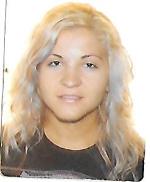  curriculumhttp://roxana120880.MiCVweb.comObjetivo Profesional[ Escribir Objetivo profesional ]Experienciavicasol 11/2018-5/2019-- Selecciona -- ((Seleccionar)) huercal de almeria (almeria)nature choice  10/2004-11/2018-- Selecciona -- (Otras (No se especifica)) Empleado almerimar envasadoraalmerimar FormaciónHABILIDADES/CAPACIDADESFormación ComplementariaIdiomas EspañolNivel Avanzado InformáticaInformación adicional